This template is intended to support you in creating Ci3T non-tangible certificates (reinforcement menu items) for which students exchange tickets.Fonts and layout: Red text indicates a place for information to be inserted: your school name, the non-tangible reinforcement, or your school expectations. A red box indicates a place to insert your school’s logo or mascot, if desired.This document uses the two default fonts on MS-Word (Calibri). This should make it easier to copy and paste from your school’s implementation manual or from other MS-Word documents. Your schools graphic art, photos, and clip art may be added to create customized non-tangible certificates.The first set of certificates are in color, the second set in black and white.  Use what is needed!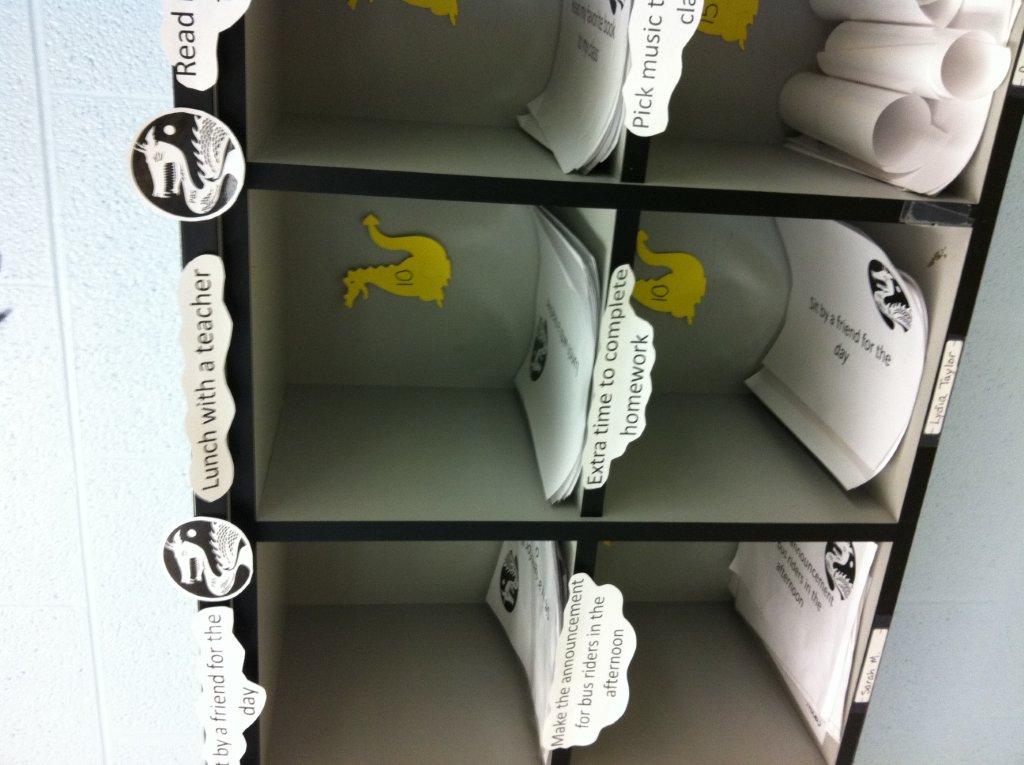 TIPSConsider laminating non-tangible certificates so they can be reused when turned in.Consider having a Ci3T “store” where all the reinforcement menu items are visible and non-tangible certificates are kept in a paper organizer cubby.Please feel free to adjust these certificates to your school’s own style and create your own!  This document is just to help your school staff get started. Sincerely, 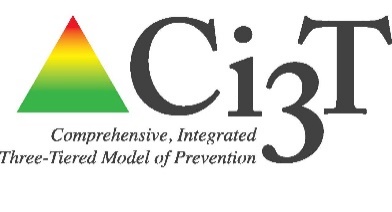 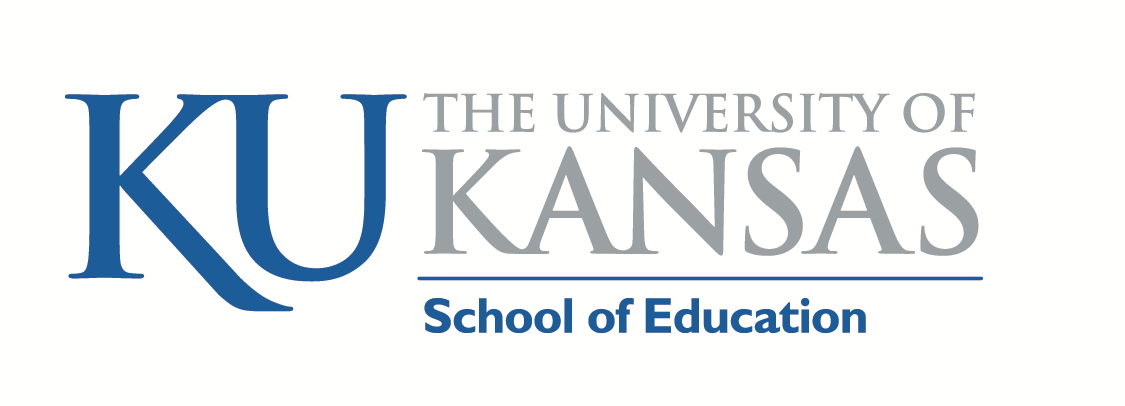 The Ci3T Team					University of Kansas 